Дополнительная предпрофессиональная программа в области музыкального искусства «Фортепиано»В общей трудоемкости ОП на выбор образовательного учреждения предлагается минимальное и максимальное количество часов (без учета и с учетом вариативной части). При формировании учебного плана обязательная часть в отношении количества часов, сроков реализации учебных предметов и количества часов консультаций остается неизменной, вариативная часть разрабатывается образовательным учреждением самостоятельно. Объем времени вариативной части, предусматриваемый ОУ на занятия обучающимся с присутствием преподавателя, может составлять до 20 процентов от объема времени предметных областей обязательной части, предусмотренного на аудиторные занятия. Объем времени на самостоятельную работу по учебным предметам вариативной части необходимо планировать до 100% от объема времени аудиторных занятий вариативной части, поскольку ряд учебных предметов вариативной части не требуют затрат на самостоятельную работу (например, «Ритмика»). При формировании образовательным учреждением вариативной части ОП, а также при введении в данный раздел индивидуальных занятий необходимо учитывать исторические, национальные и региональные традиции подготовки кадров в области музыкального искусства, а также имеющиеся финансовые ресурсы, предусмотренные на оплату труда педагогических работников. В колонках 8 и 9 цифрой указываются учебные полугодия за весь период обучения, в которых проводится промежуточная аттестация обучающихся. Номера учебных полугодий обозначают полный цикл обучения – 16 полугодий за 8 лет. При выставлении многоточия после цифр необходимо считать «и так далее» (например, «1,3,5… 15» имеются в виду все нечетные полугодия, включая 15-й; «9–12» – и четные и нечетные полугодия с 9-го по 12-й).  Форму проведения промежуточной аттестации в виде зачетов и контрольных уроков (колонка 8) по учебным полугодиям, а также время их проведения в течение учебного полугодия образовательное учреждение устанавливает самостоятельно в счет аудиторного времени, предусмотренного на учебный предмет. В случае окончания изучения учебного предмета формой промежуточной аттестации в виде контрольного урока обучающимся выставляется оценка, которая заносится в свидетельство об окончании образовательного учреждения. По усмотрению образовательного учреждения оценки по учебным предметам могут выставляться и по окончании учебной четверти.По предмету «Специальность и чтение с листа» в рамках промежуточной аттестации обязательно должны проводиться технические зачеты, зачеты по чтению с листа, зачеты или контрольные уроки по самостоятельному изучению обучающимся музыкального произведения.Аудиторные часы для концертмейстера предусматриваются: по учебному предмету «Хоровой класс» и консультациям по «Сводному хору» не менее 80% от аудиторного времени; по учебному предмету «Ритмика» –  до 100% аудиторного времени; по учебным предметам «Концертмейстерский класс» и «Ансамбль» – от 60% до 100% аудиторного времени в случае отсутствия обучающихся по другим ОП в области музыкального искусства.При формировании Школой вариативной части учитываются исторические, национальные и региональные традиции подготовки кадров в области музыкального искусства, а также имеющиеся финансовые и кадровые ресурсы Школы. При изучении учебных предметов вариативной части предусматривается объем времени на самостоятельную работу обучающихся с учетом сложившихся педагогической и методической целесообразности. В качестве дополнительного инструмента предлагается: орган, клавесин, гитара, электроинструменты или другие музыкальные инструменты по усмотрению образовательного учреждения.Объем максимальной нагрузки обучающихся не должен превышать 26 часов в неделю, аудиторная нагрузка – 14 часов в неделю. Консультации проводятся с целью подготовки обучающихся к контрольным урокам, зачетам, экзаменам, творческим конкурсам и другим мероприятиям по усмотрению ОУ. Консультации могут проводиться рассредоточено или в счет резерва учебного времени. В случае, если консультации проводятся рассредоточено, резерв учебного времени используется на самостоятельную работу обучающихся и методическую работу преподавателей. Резерв учебного времени можно использовать как перед промежуточной (экзаменационной) аттестацией, так и после ее окончания с целью обеспечения самостоятельной работой обучающихся на период летних каникул.Примечание к учебному плану1.	При реализации ОП устанавливаются следующие виды учебных занятий и численность обучающихся: групповые занятия – от 11 человек; мелкогрупповые занятия – от 4 до 10 человек (по ансамблевым учебным предметам – от 2-х человек); индивидуальные занятия.2.	При реализации учебного предмета «Хоровой класс» могут одновременно заниматься обучающиеся по другим ОП в области музыкального искусства. Учебный предмет «Хоровой класс» может проводиться следующим образом: хор из обучающихся первых классов; хор из обучающихся 2–4-х классов; хор из обучающихся 5–8-х классов. В зависимости от количества обучающихся возможно перераспределение хоровых групп. 3.	По учебному предмету «Ансамбль» к занятиям могут привлекаться как обучающиеся по данной ОП, так и по другим ОП в области музыкального искусства. Кроме того, реализация данного учебного предмета может проходить в форме совместного исполнения музыкальных произведений, обучающегося с преподавателем. 4.	Реализация учебного предмета «Концертмейстерский класс» предполагает привлечение иллюстраторов (вокалистов, инструменталистов). В качестве иллюстраторов могут выступать обучающиеся ОУ или, в случае их недостаточности, работники ОУ. В случае привлечения в качестве иллюстратора работника ОУ планируются концертмейстерские часы в объеме до 80% времени, отведенного на аудиторные занятия по данному учебному предмету.5.	Объем самостоятельной работы обучающихся в неделю по учебным предметам обязательной и вариативной части в среднем за весь период обучения определяется с учетом минимальных затрат на подготовку домашнего задания, параллельного освоения детьми программ начального и основного общего образования. По учебным предметам обязательной части объем самостоятельной нагрузки обучающихся планируется следующим образом:«Специальность и чтение с листа» – 1-2 классы – по 3 часа в неделю; 3-4 классы – по 4 часа; 5-6 классы – по 5 часов; 7-8 классы – по 6 часов; «Ансамбль» – 1,5 часа в неделю; «Концертмейстерский класс» – 1,5 часа в неделю; «Хоровой класс» – 0,5 часа в неделю; «Сольфеджио» – 1 час в неделю; «Слушание музыки» – 0,5 часа в неделю; «Музыкальная литература (зарубежная, отечественная)» – 1 час в неделю.9 класс«Специальность и чтение с листа» – по 6 часов в неделю; «Ансамбль» – 1,5 часа в неделю; «Сольфеджио» – 1 час в неделю;«Музыкальная литература (зарубежная, отечественная)» – 1 час в неделю; «Элементарная теория музыки» – 1 час в неделю.УЧЕБНЫЙ ПЛАНУЧЕБНЫЙ ПЛАНУЧЕБНЫЙ ПЛАНУЧЕБНЫЙ ПЛАНУЧЕБНЫЙ ПЛАНУЧЕБНЫЙ ПЛАНУЧЕБНЫЙ ПЛАНУЧЕБНЫЙ ПЛАНУЧЕБНЫЙ ПЛАНУЧЕБНЫЙ ПЛАНпо дополнительной предпрофессиональной программе в области музыкального искусства                                            "Фортепиано"по дополнительной предпрофессиональной программе в области музыкального искусства                                            "Фортепиано"по дополнительной предпрофессиональной программе в области музыкального искусства                                            "Фортепиано"по дополнительной предпрофессиональной программе в области музыкального искусства                                            "Фортепиано"по дополнительной предпрофессиональной программе в области музыкального искусства                                            "Фортепиано"по дополнительной предпрофессиональной программе в области музыкального искусства                                            "Фортепиано"по дополнительной предпрофессиональной программе в области музыкального искусства                                            "Фортепиано"по дополнительной предпрофессиональной программе в области музыкального искусства                                            "Фортепиано"по дополнительной предпрофессиональной программе в области музыкального искусства                                            "Фортепиано"по дополнительной предпрофессиональной программе в области музыкального искусства                                            "Фортепиано"по дополнительной предпрофессиональной программе в области музыкального искусства                                            "Фортепиано"по дополнительной предпрофессиональной программе в области музыкального искусства                                            "Фортепиано"по дополнительной предпрофессиональной программе в области музыкального искусства                                            "Фортепиано"по дополнительной предпрофессиональной программе в области музыкального искусства                                            "Фортепиано" Утверждаю                          Директор МБУ ДО "ДМШ №3 им. Н.И. Привалова" _________Орликова О.Е.Директор МБУ ДО "ДМШ №3 им. Н.И. Привалова" _________Орликова О.Е.Директор МБУ ДО "ДМШ №3 им. Н.И. Привалова" _________Орликова О.Е.Директор МБУ ДО "ДМШ №3 им. Н.И. Привалова" _________Орликова О.Е.Директор МБУ ДО "ДМШ №3 им. Н.И. Привалова" _________Орликова О.Е.Директор МБУ ДО "ДМШ №3 им. Н.И. Привалова" _________Орликова О.Е.Директор МБУ ДО "ДМШ №3 им. Н.И. Привалова" _________Орликова О.Е.Директор МБУ ДО "ДМШ №3 им. Н.И. Привалова" _________Орликова О.Е.Директор МБУ ДО "ДМШ №3 им. Н.И. Привалова" _________Орликова О.Е.Директор МБУ ДО "ДМШ №3 им. Н.И. Привалова" _________Орликова О.Е.Директор МБУ ДО "ДМШ №3 им. Н.И. Привалова" _________Орликова О.Е.Директор МБУ ДО "ДМШ №3 им. Н.И. Привалова" _________Орликова О.Е.Директор МБУ ДО "ДМШ №3 им. Н.И. Привалова" _________Орликова О.Е.Директор МБУ ДО "ДМШ №3 им. Н.И. Привалова" _________Орликова О.Е.Директор МБУ ДО "ДМШ №3 им. Н.И. Привалова" _________Орликова О.Е.Директор МБУ ДО "ДМШ №3 им. Н.И. Привалова" _________Орликова О.Е.Директор МБУ ДО "ДМШ №3 им. Н.И. Привалова" _________Орликова О.Е." ____"___________ 2021г." ____"___________ 2021г.МПМПМПСрок обучения 9 летСрок обучения 9 летСрок обучения 9 летСрок обучения 9 летСрок обучения 9 летСрок обучения 9 летСрок обучения 9 летСрок обучения 9 летСрок обучения 9 летСрок обучения 9 летСрок обучения 9 летСрок обучения 9 летСрок обучения 9 летСрок обучения 9 летСрок обучения 9 летиндекс предметных областей, разделов и учебных предметовНаименование частей предметных областей, разделов и учебных предметовМаксимальная учебная нагрузкаМаксимальная учебная нагрузкаМаксимальная учебная нагрузкаСамостоятельная работаСамостоятельная работаАудиторные занятия (в часах)Аудиторные занятия (в часах)Аудиторные занятия (в часах)Аудиторные занятия (в часах)Аудиторные занятия (в часах)Аудиторные занятия (в часах)Промежуточная аттестация (по полугодиям)²⁾Промежуточная аттестация (по полугодиям)²⁾Промежуточная аттестация (по полугодиям)²⁾Промежуточная аттестация (по полугодиям)²⁾распределение по годам обученияраспределение по годам обученияраспределение по годам обученияраспределение по годам обученияраспределение по годам обученияраспределение по годам обученияраспределение по годам обученияраспределение по годам обученияраспределение по годам обученияраспределение по годам обученияраспределение по годам обученияраспределение по годам обученияраспределение по годам обученияраспределение по годам обученияраспределение по годам обученияраспределение по годам обученияраспределение по годам обученияраспределение по годам обученияиндекс предметных областей, разделов и учебных предметовНаименование частей предметных областей, разделов и учебных предметовТрудоемкость в часахТрудоемкость в часахТрудоемкость в часахтрудоемкость в часахтрудоемкость в часахГрупповые занятияГрупповые занятиямелкогрупповые занятиямелкогрупповые занятияИндивидуальные занятияИндивидуальные занятиязачеты, контрольные урокизачеты, контрольные урокиэкзаменыэкзамены1-й класс1-й класс2-й класс2-й класс3-й класс3-й класс4-й класс4-й класс5-й класс5-й класс6-й класс6-й класс7-й класс7-й класс8-й класс8-й класс9-й класс9-й класс12333445566778899101011111212131314141515161617171818Структура и объем ОП4669 - 4948,54669 - 4948,54669 - 4948,52411,5-2444,52411,5-2444,52257,5-25352257,5-25352257,5-25352257,5-25352257,5-25352257,5-2535Количество недель аудиторных занятийКоличество недель аудиторных занятийКоличество недель аудиторных занятийКоличество недель аудиторных занятийКоличество недель аудиторных занятийКоличество недель аудиторных занятийКоличество недель аудиторных занятийКоличество недель аудиторных занятийКоличество недель аудиторных занятийКоличество недель аудиторных занятийКоличество недель аудиторных занятийКоличество недель аудиторных занятийКоличество недель аудиторных занятийКоличество недель аудиторных занятийКоличество недель аудиторных занятийКоличество недель аудиторных занятийКоличество недель аудиторных занятийКоличество недель аудиторных занятийСтруктура и объем ОП4669 - 4948,54669 - 4948,54669 - 4948,52411,5-2444,52411,5-2444,52257,5-25352257,5-25352257,5-25352257,5-25352257,5-25352257,5-2535323233333333333333333333333333333333Обязательная часть4669466946692411,52411,52257,52257,52257,52257,52257,52257,5Недельная нагрузка в часахНедельная нагрузка в часахНедельная нагрузка в часахНедельная нагрузка в часахНедельная нагрузка в часахНедельная нагрузка в часахНедельная нагрузка в часахНедельная нагрузка в часахНедельная нагрузка в часахНедельная нагрузка в часахНедельная нагрузка в часахНедельная нагрузка в часахНедельная нагрузка в часахНедельная нагрузка в часахНедельная нагрузка в часахНедельная нагрузка в часахНедельная нагрузка в часахНедельная нагрузка в часахПО.01Музыкальное исполнительство3119311931191835,51835,51283,51283,51283,51283,51283,51283,5ПО.01.УП.01Специальность³⁾207420742074138313836916911-9,12 -171-9,12 -1710,1810,18222222222,52,52,52,52,52,52,52,533ПО.01.УП.02Ансамбль⁴⁾445,5445,5445,5247,5247,51981988-14, 188-14, 181111111122ПО.01.УП.03Концертмейстерский класс⁴⁾122,5122,5122,573,573,5494914,1514,15111/01/0ПО.01,УП.04Хоровой класс⁴⁾477477477131,5131,5345,5345,512,14,1612,14,161111111,51,51,51,51,51,51,51,51,51,5ПО.02Теория и история музыки136613661366576576790790790790790790ПО.02.УП.01Сольфеджио7247247242962964284282-11,13-172-11,13-1712, 1812, 18111,51,51,51,51,51,51,51,51,51,51,51,51,51,51,51,5ПО.02.УП.02Слушание музыки147147147494998982,4,62,4,6111111ПО.02.УП.03Музыкальная литература 4294294291981982312318-15, 178-15, 171616111111111,51,51,51,5ПО.02.УП.04Элементарная теория музыки6666663333333317, 1817, 1811Аудиторная нагрузка по двум предметным областям:Аудиторная нагрузка по двум предметным областям:2073,52073,52073,52073,52073,52073,5555,55,55,55,5777,57,57,57,58,58,58/78/799Максимальная нагрузка по двум предметным областямМаксимальная нагрузка по двум предметным областям2411,52411,5101010,510,511,511,5151516,516,516,516,5202017,5/1517,5/1518,518,5Колличество контрольных уроков, зачетов, экзаменов по двум предметным областямКолличество контрольных уроков, зачетов, экзаменов по двум предметным областям575755В.00.Вариативная часть⁵⁾279,5279,5279,53333246,5246,5246,5246,5246,5246,5в.01.УП.01Ритмика⁴⁾6565656565441111В.02.УП.02Сольфеджио82,582,582,582,582,582,50,50,50,50,50,50,50,50,50,50,5В.04.УП.03Элементарная теория музыки66666633333333161611В.04.УП.04Специальность666666660,50,50,50,50,50,50,50,5000Всего аудиторная нагрузка с учетом вариативной части:⁶⁾Всего аудиторная нагрузка с учетом вариативной части:⁶⁾232023202320232023202320666,56,56,56,58888889,59,59,5/8,59,5/8,599Всего максимальная нагрузка с учетом вариативной частиВсего максимальная нагрузка с учетом вариативной части279,5279,5279,52444,52444,5111111,511,512,512,5161617171717212120/17,520/17,518,518,5Всего количество контрольных уроков, зачетов, жкзаменов:Всего количество контрольных уроков, зачетов, жкзаменов:595955К.03.00.Консультации⁷⁾184184184184184184184184184Годовая нагрузка в часахГодовая нагрузка в часахГодовая нагрузка в часахГодовая нагрузка в часахГодовая нагрузка в часахГодовая нагрузка в часахГодовая нагрузка в часахГодовая нагрузка в часахГодовая нагрузка в часахГодовая нагрузка в часахГодовая нагрузка в часахГодовая нагрузка в часахГодовая нагрузка в часахГодовая нагрузка в часахГодовая нагрузка в часахГодовая нагрузка в часахГодовая нагрузка в часахГодовая нагрузка в часахК.03.01Специальность 6466666666666688881212К.03.02Сольфеджио22222222222222224466К.03.03Музыкальная литература882222222244К.03.04Ансамбль/ конц.класс2626444444442288К.03.05Сводный хор+конц.часы6464648888888888888888А.04.00АттестацияГодовой объем в неделяхГодовой объем в неделяхГодовой объем в неделяхГодовой объем в неделяхГодовой объем в неделяхГодовой объем в неделяхГодовой объем в неделяхГодовой объем в неделяхГодовой объем в неделяхГодовой объем в неделяхГодовой объем в неделяхГодовой объем в неделяхГодовой объем в неделяхГодовой объем в неделяхГодовой объем в неделяхГодовой объем в неделяхГодовой объем в неделяхГодовой объем в неделяхГодовой объем в неделяхГодовой объем в неделяхГодовой объем в неделяхГодовой объем в неделяхГодовой объем в неделяхГодовой объем в неделяхГодовой объем в неделяхГодовой объем в неделяхГодовой объем в неделяхГодовой объем в неделяхГодовой объем в неделяхГодовой объем в неделяхГодовой объем в неделяхГодовой объем в неделяхГодовой объем в неделяхПА.04.01Промежуточная (экзаменационная)331122ИА.04.02Итоговая аттестация2222ИА.04.02.01.Специальность11ИА.04.02.02.Сольфеджио0,50,5ИА.04.02.03.Музыкальная литература0,50,5Резерв учебного времениРезерв учебного времени77Учебный планУчебный планУчебный планУчебный планУчебный планпо дополнительной предпрофессиональной программе в области музыкального искусства "Фотрепиано"по дополнительной предпрофессиональной программе в области музыкального искусства "Фотрепиано"по дополнительной предпрофессиональной программе в области музыкального искусства "Фотрепиано"по дополнительной предпрофессиональной программе в области музыкального искусства "Фотрепиано"по дополнительной предпрофессиональной программе в области музыкального искусства "Фотрепиано" Утверждаю                        Директор МБУ ДО "ДМШ №3 им. Н.И. Привалова"Орликова О.Е." ____"___________ 2021г.М.П.Срок обучения -8 летСрок обучения -8 летСрок обучения -8 летСрок обучения -8 летСрок обучения -8 летиндекс предметных областей, разделов и учебных предметовНаименование частей предметных областей, разделов и учебных предметовМаксимальная учебная нагрузкаСамомтоятельная работаАудиторные занятия (в часах)Аудиторные занятия (в часах)Аудиторные занятия (в часах)Промежуточная аттестация (по полугодиям)Промежуточная аттестация (по полугодиям)распределение по годам обученияраспределение по годам обученияраспределение по годам обученияраспределение по годам обученияраспределение по годам обученияраспределение по годам обученияраспределение по годам обученияраспределение по годам обученияиндекс предметных областей, разделов и учебных предметовНаименование частей предметных областей, разделов и учебных предметовТрудоемкость в часахтрудоемкость в часахГрупповые занятиямелкогрупповые занятияИндивидуальные занятиязачеты, контрольные урокиэкзамены1-й класс2-й класс3-й класс4-й класс5-й класс6-й класс7-й класс8-й класс1234567891011121314151617Структура и объем ОП3999,5-4469,2065-2180,51934,5-21811934,5-21811934,5-2181Количество недель аудиторных занятийКоличество недель аудиторных занятийКоличество недель аудиторных занятийКоличество недель аудиторных занятийКоличество недель аудиторных занятийКоличество недель аудиторных занятийКоличество недель аудиторных занятийКоличество недель аудиторных занятийСтруктура и объем ОП3999,5-4469,2065-2180,51934,5-21811934,5-21811934,5-21813233333333333333Обязательная часть4011,520651946,51946,51946,5Недельная нагрузка в часахНедельная нагрузка в часахНедельная нагрузка в часахНедельная нагрузка в часахНедельная нагрузка в часахНедельная нагрузка в часахНедельная нагрузка в часахНедельная нагрузка в часахПО.01Музыкальное исполнительство2706,515881118,51118,51118,5ПО.01.УП.01Специальность и чтение с листа ᶾ⁾177711855921-9, 12-13,1510, 1422222,52,52,52,5ПО.01.УП.02Ансамбль3301981328-141111ПО.01.УП.03Концертмейстерский класс122,573,54914-1511/0ПО.01.УП.04Хоровой класс477131,5345,512,14,161111,51,51,51,51,5ПО.02Теория и история музыки1135477658658658ПО.02.УП.01Сольфеджио641,5263378,52-9, 12-13, 15. 1710, 1411,51,51,51,51,51,51,5ПО.02.УП.02Слушание музыки14749986111ПО.02.УП.03Музыкальная литература (зарубежная, отечественная)346,5165181,58-15111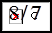 1,5Аудиторная нагрузка по двум предметным областям:Аудиторная нагрузка по двум предметным областям:1776,51776,51776,555,55,577,57,58,5Максимальная нагрузка по двум предметным областямМаксимальная нагрузка по двум предметным областям3841,520651776,51776,51776,51010,511,51516,516,52018/15,5Колличество контрольных уроков, зачетов, экзаменов по двум предметным областямКолличество контрольных уроков, зачетов, экзаменов по двум предметным областям484В.00.Вариативная часть362115,5246,5246,5246,5в.01.УП.01Ритмика6565411В.02.УП.02Сольфеджио9916,582,5160,50,50,50,50,5В.04.УП.03Элементарная теория музыки663333161В.04.УП.04Специальность13266660,50,50,50,50Всего аудиторная нагрузка с учетом вариативной части:Всего аудиторная нагрузка с учетом вариативной части:20232023202366,56,58889,59,5/8,5Всего максимальная нагрузка с учетом вариативной частиВсего максимальная нагрузка с учетом вариативной части4301,52180,52121212121211617182324,524,53022/19,5Всего количество контрольных уроков, зачетов, жкзаменов:Всего количество контрольных уроков, зачетов, жкзаменов:08К.03.00.Консультации158170170170Годовая нагрузка в часахГодовая нагрузка в часахГодовая нагрузка в часахГодовая нагрузка в часахГодовая нагрузка в часахГодовая нагрузка в часахГодовая нагрузка в часахГодовая нагрузка в часахК.03.01Специальность 5266666688К.03.02Сольфеджио284444444К.03.03Музыкальная литература (зарубежная, отечественная)82222К.03.04Ансамбль12444К.03.05Концертмейстерский класс642К.03.06Сводный хор3244444444К.03.06Сводный хор (конц.часы)3244444444А.04.00АттестацияГодовой объем в неделяхГодовой объем в неделяхГодовой объем в неделяхГодовой объем в неделяхГодовой объем в неделяхГодовой объем в неделяхГодовой объем в неделяхГодовой объем в неделяхГодовой объем в неделяхГодовой объем в неделяхГодовой объем в неделяхГодовой объем в неделяхГодовой объем в неделяхГодовой объем в неделяхГодовой объем в неделяхПА.04.01Промежуточная (экзаменационная)71111111ИА.04.02Итоговая аттестация22ИА.04.02.01.Специальность1ИА.04.02.02Сольфеджио0,5ИА.04.02.03Музыкальная литература (зарубежная, отечественная)0,5Резерв учебного времениРезерв учебного времени8